Products to Help with Skin Concerns*Other recommended products: ReSkin, 2nd skin dressing, Mepilex, silicone scar gel sheet, Skin Prep wipes (preventative), Tegaderm foam*Disclaimer*The information provided is from clubfoot family experiences, and the medical community. Doctors and those in the medical field have opinions that may differ. This document is not a substitute for professional medical advice. Consult your doctor with questions. Every clubfoot situation and every clubfoot child's treatment plan may differ slightly.NamePictureWhere to Get itMoleskin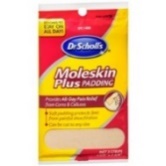 Drug Store, WalMart, Target, AmazonBlister Band Aids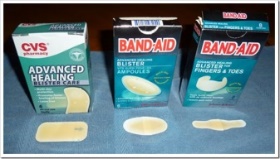 Drug Store, WalMart, Target, AmazonBand Aid Friction Block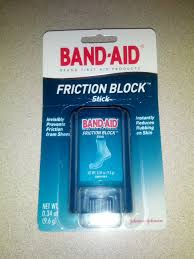 Drug Store, WalMart, Target, AmazonMolefoam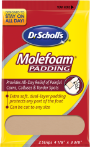 Drug Store, WalMart, Target, AmazonNon-medicated Corn Cushions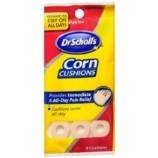 Drug Store, WalMart, Target, AmazonDuoderm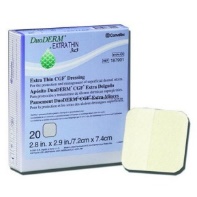 Amazon*ask your pediatrician to write you a PrescriptionBacitracin Ointment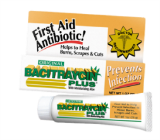 Drug Store, WalMart, Target, AmazonRound Cosmetic Sponge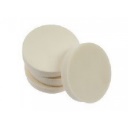 Drug Store, WalMart, Target, Amazon, dollar storePressure Saddles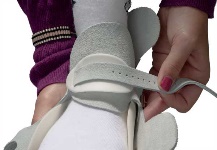 www.mdorthopaedics.com1-877-ponsetiCalmoseptine cream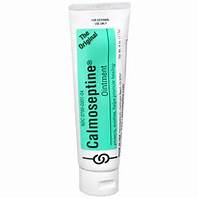 Drug Store, WalMart, Target, AmazonSheepskin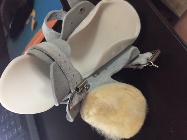 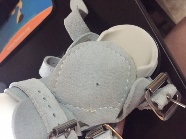 Ask your orthotist to sew sheepskin to the tongueAliPlast foam 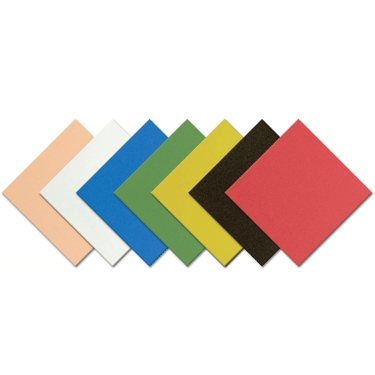 Amazon, ask your orthotist Padded Heel Liner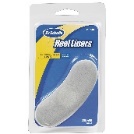 Drug store, Target, Walmart, Amazon 